Załącznik nr 7 do Programu 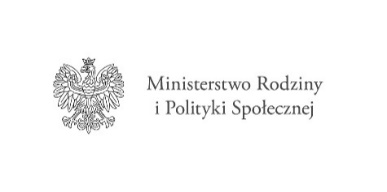 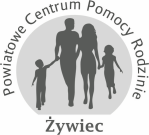 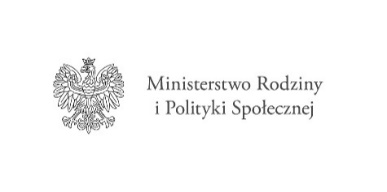 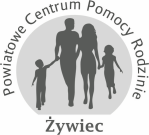 Ministra Rodziny i Polityki Społecznej„Asystent osobisty osoby z niepełnosprawnością” dla Jednostek Samorządu Terytorialnego  edycja 2024 finansowanego ze środków Funduszu SolidarnościowegoKarta zgłoszenia do Programu „Asystent osobisty osoby z niepełnosprawnością” dla Jednostek Samorządu Terytorialnego– edycja 2024I. Dane uczestnika Programu:  8. Jaki jest Pan(i) rodzaj niepełnosprawności: 9. Która z wymienionych niepełnosprawności jest niepełnosprawnością główną: ................................................10. Czy występuje niepełnosprawność sprzężona:    Tak	 Nie11. Czy porusza się Pan(i): 12. Czy do poruszania się poza miejscem zamieszkania potrzebne jest czyjeś wsparcie – Tak/Nie 13. Jeśli tak, to jakiego typu wsparcie? …………………………………………………………………………………………………………………………………………………………………………………….14. Czy zamieszkuje Pan(i) sam(a)? – Tak/NieII. ŚRODOWISKO: 1. Jakie trudności/ przeszkody napotyka Pan(i) w miejscu zamieszkania? ……………………………………………………………………………………………………………………………………………………………………………………......................................................................................................................................................................................................................................................................................................................................................................................... III. OCZEKIWANIA WOBEC ASYSTENTA: Prosimy o określenie cech asystenta, który Pana(i) zdaniem byłby najbardziej odpowiednie: 1. Płeć: …………………………. 2. Wiek: ……………………………………………………………………………… 3. Inne np.: zainteresowania, posiadane umiejętności: ……………………………………………………………………………………………………………………………………………………………………………………. 4. Czy wskazuje Pan/Pani asystenta: 	 Tak	 NieJeżeli TAK, proszę podać jego imię i nazwisko, numer telefonu i adres mail: ..........................................................................................................................................................................................5. W jakich godzinach/porach dnia/w jakich dniach potrzebne będzie wsparcie? ……………………………………………………………………………………………………………………………………………………………………………………..6. Ile godzin wsparcia miesięcznie będzie Panu(i) potrzebne? ........................................................................................……………………………………………………………………………………………………………………………………………………………………………………..7. W jakich czynnościach mógłby pomóc Panu/Pani asystent – zakres czynności asystenta w szczególności ma dotyczyć:wsparcia w czynnościach samoobsługowych, w tym utrzymaniu higieny osobistej:wsparcie w prowadzeniu gospodarstwa domowego i wypełnianiu ról w rodzinie: wsparcia w przemieszczaniu się poza miejscem zamieszkania: wsparcia w podejmowaniu aktywności życiowej i komunikowaniu się z otoczeniem: 8. Czy jest Pan (i) w stanie/czuje się kompetentny, aby przeszkolić asystenta do wykonywania dla Pani (i) wybranych usług asystencji osobistej? Tak/NieIV. DOTYCHCZAS OTRZYMYWANA POMOC: Czy do tej pory korzystał(a) Pan(i) z innych form wsparcia? Tak/NieJeśli tak, to proszę wskazać, z jakich i przez kogo realizowanych: (Proszę doprecyzować, jaka instytucja realizowała wsparcie, np. MOPS, prywatnie opłacana osoba itp. Jeśli wymienione zostaną formy wsparcia proszę doprecyzować: z których form pomocy jest Pan/Pani zadowolony/niezadowolony, czy w dalszym ciągu Pan/Pani z nich korzysta lub dlaczego Pan/Pani z nich nie korzysta?)…………………………………………………………………………………………………………………………………………………………………………… .....................................................................................................................................................................................3.Czy w bieżącym roku kalendarzowym korzysta Pan(i) z usług asystencji osobistej finansowanych ze środków Funduszu Solidarnościowego w ramach innych programów Ministra dotyczących usług asystencji osobistej? Tak /Nie Jeżeli Tak, proszę o podanie:Limitu przyznanych godzin: .....................................................................................................................Limitu wykorzystanych godzin: ...............................................................................................................Nazwy Realizatora Programu, z ramienia którego usługi są dla Pana/Pani realizowane ..............................................................................................................................................................V. OŚWIADCZENIA:W celu zapewnienia wysokiej jakości usług asystencji osobistej oświadczam, że wyrażam zgodę na kontrolę 
i monitorowanie przez realizatora świadczonych usług. Czynności, o których mowa wyżej, dokonywane są bezpośrednio w miejscu realizacji usług.Oświadczam, że zapoznałem się z zasadami przetwarzania danych osobowych w toku realizacji Programu. Oświadczam, że zapoznałem/łam się (zostałem/łam zapoznany/a) z treścią Programu „Asystent osobisty osoby 
z niepełnosprawnością” dla Jednostek Samorządu Terytorialnego – edycja 2024. Oświadczam, że w trakcie realizacji usług asystencji osobistej nie będą mi świadczone usługi opiekuńcze lub specjalistyczne usługi opiekuńcze, o których mowa w ustawie z dnia 12 marca 2004r. o pomocy społecznej 
(Dz. U. z 2023r. poz. 901), inne usługi finansowane w ramach Funduszu lub usługi obejmujące analogiczne wsparcie, o którym mowa w dziale IV ust. 10 Programu finansowanego ze środków publicznych.W przypadku wskazania osoby asystenta w dziale III ust. 4 niniejszej Karty zgłoszenia do Programu „Asystent osobisty osoby z niepełnosprawnością” dla Jednostek Samorządu Terytorialnego – edycja 2024 oświadczam, że osoba ta jest przygotowana do świadczenia usług asystencji osobistej.Miejscowość ……………………....…………., data ……….........………...…………………………………………………………………….............................              (Podpis uczestnika Programu/opiekuna prawnego)  Potwierdzam uprawnienie do korzystania z usług asystencji osobistej osoby z niepełnosprawnością…………………………………………………..........................     (Podpis osoby przyjmującej zgłoszenie)  ZAŁĄCZNIKI:Do Karty zgłoszenia do Programu „Asystent osobisty osoby z niepełnosprawnością” dla Jednostek Samorządu Terytorialnego – edycja 2024 należy dołączyć kserokopię aktualnego orzeczenia o znacznym lub umiarkowanym stopniu niepełnosprawności albo orzeczenia równoważnego do wyżej wymienionych lub w przypadku dzieci do 16. roku życia orzeczenie o niepełnosprawności łącznie ze wskazaniami: konieczności stałej lub długotrwałej opieki lub pomocy innej osoby w związku ze znacznie ograniczoną możliwością samodzielnej egzystencji oraz konieczności stałego współudziału na co dzień opiekuna dziecka w procesie jego leczenia, rehabilitacji i edukacji.1. Imię i nazwisko2. Adres3. Telefon kontaktowy4. Data urodzenia5. Status na rynku pracy6. Grupa/stopień niepełnosprawności7. Czy dla uczestnika Programu ustanowiony został opiekun prawnyTAKJeżeli TAK, proszę podać jego imię i nazwisko..................................................................................Jeżeli TAK, proszę podać jego imię i nazwisko..................................................................................7. Czy dla uczestnika Programu ustanowiony został opiekun prawnyNIEJeżeli TAK, proszę podać jego imię i nazwisko..................................................................................Jeżeli TAK, proszę podać jego imię i nazwisko..................................................................................1) dysfunkcja narządu ruchu (paraplegia, tetraplegia, hemiplegia; dziecięce porażenie mózgowe; stwardnienie rozsiane; dystrofia mięśniowa; przebyta przepuklina oponowo – rdzeniowa)4) dysfunkcje o podłożu neurologicznym2) dysfunkcja narządu wzroku5) dysfunkcja narządu mowy i słuchu3) zaburzenia psychiczne6) pozostałe dysfunkcje, w tym intelektualneW domu 1) samodzielnie 2) z pomocą sprzętów ortopedycznych itp. 3) nie porusza się samodzielnie, ani z pomocą sprzętów ortopedycznych Poza miejscem zamieszkania 1) samodzielnie2) z pomocą sprzętów ortopedycznych itp.3) nie porusza się samodzielnie, ani z pomocą sprzętów ortopedycznychKorzystanie z toalety Tak   NieMycie głowy, mycie ciała, kąpiel Tak   NieCzesanie Tak   NieGolenie Tak   NieWykonywanie nieskomplikowanych elementów makijażu Tak   NieObcinanie paznokci rąk i nóg Tak   NieZmiana pozycji, np. przesiadanie się z łóżka lub na łóżko, z krzesła lub na krzesło, fotel, ułożenie się w łóżku, usadzenie w wózku Tak   NieZapobieganie powstania odleżyn lub odparzeń Tak   NieZmiana pieluchomajtek i wkładów higienicznych Tak   NiePrzygotowanie i spożywanie posiłków i napojów (w tym poprzez PEG i sondę) Tak   NieSłanie łóżka i zmiana pościeli Tak   NieW przypadku samodzielnego zamieszkiwania – sprzątanie mieszkania, w tym urządzeń codziennego użytku i sanitarnych oraz wynoszeniu śmieci Tak   NieDokonywanie bieżących zakupów (towarzyszenie osobie z niepełnosprawnością w sklepie – np. informowanie go o lokalizacji towarów na półkach, podawanie towarów z półek, wkładanie towarów do koszyka/wózka sklepowego, niesienie koszyka, prowadzenie wózka osoby z niepełnosprawnością lub wózka sklepowego, pomoc przy kasie) Tak   NieW przypadku samotnego zamieszkiwania – mycie okien maksymalnie 2 razy w roku Tak   NieUtrzymywanie czystości i sprawności sprzętu ułatwiającego codzienne funkcjonowanie (np. wózek, balkonik, podnośnik, kule, elektryczna szczoteczka do zębów, elektryczna golarka, etc.) Tak   NiePranie i prasowanie odzieży i pościeli, ewentualnie ich oddawanie i odbiór z pralni (w obecności osoby z niepełnosprawnością) Tak   NiePodanie dziecka do karmienia, podniesienie, przeniesienie lub przewinięcie go Tak   NieTransport dziecka osoby z niepełnosprawnością np. odebranie ze żłobka, przedszkola, szkoły (wyłącznie w obecności osoby z niepełnosprawnością) Tak   NiePchanie wózka osoby z niepełnosprawnością Tak   NiePomoc w pokonywaniu barier architektonicznych np. schody, krawężniki, otwieranie drzwi osobom chodzącym Tak   NiePomoc w orientacji przestrzennej osobom niewidomym, słabowidzącym i głuchoniemym Tak   NiePomoc we wsiadaniu do i wysiadaniu z tramwaju, autobusu, samochodu, pociągu i innych środków transportu Tak   NieAsystowanie podczas podróży środkami komunikacji publicznej, w tym służącymi do transportu osób z niepełnosprawnościami oraz taksówkami Tak   NieTransport samochodem będącym własnością osoby z niepełnosprawnością, członka jej rodziny lub asystenta Tak   NieObsługa komputera, tabletu, telefonu komórkowego i innych urządzeń i przedmiotów służących komunikacji Tak   NieWyjście na spacer Tak   NieAsystowanie podczas obecności osoby z niepełnosprawnością w: kinie, teatrze, muzeum, restauracji, miejscu kultu religijnego, kawiarni, wydarzeniu plenerowym, etc. Tak   NieZałatwianie spraw urzędowych i związanych z poszukiwaniem pracy np. w rozmowie z urzędnikiem w przypadku trudności z werbalnym komunikowaniem się, wsparci w wypełnianiu formularzy, asysta podczas rozmowy kwalifikacyjnej Tak   NieWsparcie w rozmowie z otoczeniem w wypadku trudności z werbalnym komunikowaniem się Tak   NieNotowanie dyktowanych przez osobę z niepełnosprawnością treści ręcznie i na komputerze Tak   NiePomoc w zmianie ubioru i pozycji podczas wizyt lekarskich, zabiegów rehabilitacyjnych, ćwiczeń fizjoterapeutycznych, pobytu na pływalni itp. Tak   NieWsparcie w załatwianiu spraw w punktach usługowych w obecności osoby z niepełnosprawnością Tak   NieW razie potrzeby wsparcie w zakresie wypełniania ról społecznych i podejmowania codziennych decyzji Tak   Nie